7.pielikumsPriekules novada pašvaldības domes2016.gada 30.jūnija sēdes protokolam Nr.12,7.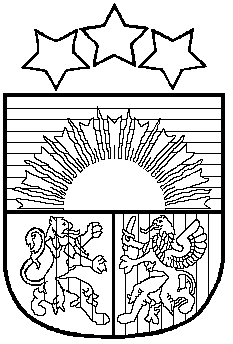 LATVIJAS REPUBLIKAPRIEKULES NOVADA PAŠVALDĪBAS DOMEReģistrācijas Nr. , Saules iela 1, Priekule, Priekules novads, LV-3434, tālrunis , fakss 63497937, e-pasts: dome@priekulesnovads.lvSĒDES  PROTOKOLSPriekules novadā2016.gada 30.jūnijā           	                                                                            Nr.127.Par deleģēšanas līguma noslēgšanu par pazemes ūdeņu atradnes ‘’Priekule’’ pases derīguma termiņa pagarināšanu ar SIA ‘’Priekules nami’’, 42103020465, juridiskā adrese Ķieģeļu iela 2a, Priekule2016.gadā ir nepieciešams noslēgt deleģēšanas līgumu ar SIA „Priekules nami” par pazemes ūdeņu atradnes “Priekule” pases derīguma termiņa pagarināšanu. Lai varētu izgatavot jaunu pazemes ūdeņu atradnes ‘Priekule” pasi, nepieciešams iesniegt Latvijas vides, ģeoloģijas un meteoroloģijas Derīgo izrakteņu krājumu akceptēšanas komisijai izskatīšanai un pārbaudīšanai pārskatu par pazemes ūdeņu krājumu aprēķiniem pazemes ūdeņu atradnes “Priekule” teritorijā atbilstoši esošajai situācijai. Priekules novada pašvaldība, izskatot iesniegumu un ar to saistītos faktiskos apstākļus konstatē:[1] 2005.gadā pēc Vides ministrijas pasūtījuma hidroloģisko izpēti Priekulē veica SIA “Geo Consultants”.SIA “Priekules nami” ir iesnieguši informāciju, ka izvērtējot cenu piedāvājumus, SIA Ģeo Consultants” šādu pakalpojumu šobrīd piedāvā veikt par līguma cenu EUR 4091,69.[2] Saskaņā ar likuma „Par pašvaldībām” 15.panta ceturto daļu no katras autonomās funkcijas izrietošu pārvaldes uzdevumu pašvaldība var deleģēt privātpersonai vai citai publiskai personai. Pārvaldes uzdevuma deleģēšanas kārtību, veidus un ierobežojumus nosaka Valsts pārvaldes iekārtas likums. Valsts pārvaldes iekārtas likuma 40.panta pirmā un otrā daļa nosaka, ka privātpersonai pārvaldes uzdevumu var deleģēt, ja pilnvarotā persona attiecīgo uzdevumu var veikt efektīvāk, un pārvaldes uzdevumu var deleģēt ar ārēju normatīvo aktu vai līgumu, ja tas paredzēts ārējā normatīvajā aktā, ievērojot Valsts pārvaldes likuma 41.panta otrās un trešās daļas, kā arī 42.panta pirmo daļas noteikumus. [3] Pamatojoties uz Valsts pārvaldes iekārtas likuma 45.panta trešo daļu, kas nosaka, ka lēmumā par deleģēšanu konstatē deleģēšanas pieļaujamību un reglamentē deleģēšanas noteikumus, Priekules novada pašvaldība secina, ka:[4] SIA „Priekules nami” Priekules novada administratīvajā teritorijā nodrošina ūdenssaimniecības un kanalizācijas pakalpojumu sniegšanu, kā arī rūpējas par kvalitatīva pakalpojuma sniegšanu. SIA „Priekules nami” darbība ir atbilstoša Valsts pārvaldes iekārtas likuma 88.panta pirmajā daļā noteiktajiem gadījumiem.Pamatojoties uz Valsts pārvaldes iekārtas likuma 40.panta pirmo un otro daļu, 42.panta pirmo daļu, 43.panta otro daļu, 45.panta otro un trešo daļu, likuma „Par pašvaldībām” 15.panta pirmās daļas 1.punktu, 15.panta ceturto daļu, Atklāti balsojot PAR - 12 deputāti (Malda Andersone, Inita Rubeze, Arnis Kvietkausks, Rigonda Džeriņa, Vaclovs Kadaģis, Andis Eveliņš, Mārtiņš Mikāls, Vija Jablonska, Ilgonis Šteins, Tatjana Ešenvalde,   Andris Džeriņš, Gražina Ķervija); PRET -  nav; ATTURAS -  1 deputāts Arta Brauna; Priekules novada pašvaldības dome NOLEMJ:1. Noslēgt deleģēšanas līgumu ar SIA „Priekules nami” 42103020465, juridiskā adrese Ķieģeļu iela 2a, Priekule, Priekules novads, hidroloģiskās izpētes veikšanas un dokumentācijas sagatavošanas darbu organizēšanai un līgumu slēgšanai pazemes ūdeņu atradnes pases saņemšanai par summu EUR 4091.69 (ar PVN).2. Noslēgt deleģēšanas līgumu piecu dienu laikā no lēmuma spēkā stāšanās dienas.Atbildīgais par lēmuma izpildi pašvaldības izpilddirektors A.RazmaInformāciju par iestādes deleģētajiem pārvaldes uzdevumiem, kā arī deleģēšanas līgumu piecu darbdienu laikā no deleģēšanas līguma noslēgšanas dienas publicēt Priekules novada iestādes mājas lapā www.priekulesnovads.lv. Lēmums stājas spēkā ar pieņemšanas brīdi.Lēmums paziņojams:1)SIA „Priekules nami”, 42103020465, juridiskā adrese Ķieģeļu iela 2a, Priekule, Priekules novads;	2)finanšu nodaļa.Pašvaldības domes priekšsēdētāja       			 	          V.Jablonska